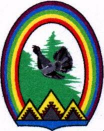 Городской округ РадужныйХанты-Мансийского автономного округа – Югры ДУМА ГОРОДА РАДУЖНЫЙРЕШЕНИЕот 23 декабря 2021 года					                         № 124О признании утратившим силу решения Думы города от 24.05.2017 № 254 «О порядке ведения перечня видов муниципального контроля и органов местного самоуправления города Радужный, уполномоченных на их осуществление»В соответствии с Федеральными законами от 06.10.2003 № 131-ФЗ «Об общих принципах организации местного самоуправления в Российской Федерации», от 31.07.2020 № 248-ФЗ «О государственном контроле (надзоре) и муниципальном контроле в Российской Федерации», руководствуясь Уставом города Радужный, Дума города Радужный решила:1. Признать утратившим силу решение Думы города от 24.05.2017 № 254 «О порядке ведения перечня видов муниципального контроля и органов местного самоуправления города Радужный, уполномоченных на их осуществление».	2. Опубликовать (обнародовать) настоящее решение в газете «Новости Радужного. Официальная среда».	3. Настоящее решение вступает в силу после его официального опубликования (обнародования) и применяется к правоотношениям, возникшим с 01.01.2022.Председатель Думы города	Глава города ______________ Г.П. Борщёв	_________ Н.А. Гулина«___» ____________ 2021 года			«___» __________ 2021 года